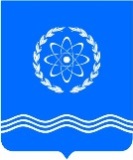 				ОБНИНСКОЕ  ГОРОДСКОЕ  СОБРАНИЕГОРОДСКОГО ОКРУГА «ГОРОД ОБНИНСК»П Р О Т О К О Л  № 10г. Обнинск 									от 26 января 2021 годаПредседательствующий: Артемьев Г.Ю. –   Глава городского самоуправления,							Председатель городского Собрания.Присутствовали депутаты городского Собрания:Светлаков В.Б. – заместитель Председателя городского Собрания; Отсутствовали депутаты городского Собрания:Давыдова Ж..В.; Макаров В.О.; Самбуров Д.А.; Сергеева Л.А.; Ярзуткин В.В.Приглашены:Ананьев Г.Е. – заместитель главы Администрации города по вопросам управления делами;Гильдиков П.Н. – прокурор города, старший советник юстиции;Капинус К.В. – председатель Контрольно-счетной палаты;Леонова Т.Н. – глава Администрации города;Раудуве И.В. – начальник управления городского хозяйства Администрации города;Степанов С.А. – начальник управления делами Администрации города.Представители средств массовой информации.ПроектПОВЕСТКА ДНЯ:Контрольный час: Об уборке прилегающих территорий управляющими организациямиРаудуве И.В. – начальник управления городского хозяйства Об устранении технической ошибкиНаруков В.В. – председатель комитета по законодательству и местному самоуправлениюОб отчете председателя комитета по законодательству и местному самоуправлению о работе комитета за 2020 год Наруков В.В. – председатель комитета по законодательству и местному самоуправлениюО направлении депутата городского Собрания в состав комиссии по реализации Положения «О порядке предоставления адресной социальной помощи гражданам Российской Федерации, постоянно проживающим в городе Обнинске, в 2021 году», утвержденного решением Обнинского  городского Собрания от 15.12.2020 № 03-08 Зыков А.А. – председатель комитета по социальной политике        Об отчете председателя комитета по социальной политике о работе комитета за 2020 годЗыков А.А. – председатель комитета по социальной политике    Об отчете председателя комитета по бюджету, финансам и налогам о работе комитета за 2020 год Пахоменко К.В. – председатель комитета по бюджету,  финансам и  налогам Об отчете председателя комитета по экономической политике о работе комитета за 2020 год Березнер Л. А. – председатель комитета по экономической политикеОб отчете председателя комитета по жилищно-коммунальным услугам о работе комитета за 2020 годАнциферов Р. Г. – председатель комитета по жилищно-коммунальным услугамОб отчете постоянной комиссии по физической культуре и спорту о работе за 2020 годФрай Ю.В. – председатель комиссии по физической культуре и спортуОб отчете постоянной комиссии по культуре, молодежной политике и туризму о работе за  2020 годЗаеленков Д. Н. – председатель комиссии  по культуре, молодежной политике и туризмуОб отчете заместителя Председателя городского Собрания Светлакова В.Б. о работе за 2020 годСветлаков В.Б.  –  заместитель Председателя городского СобранияРазное: О Всероссийской переписи населения Ананьев Г.Е. – заместитель главы Администрации города по вопросам управления делами АРТЕМЬЕВ Г.Ю. представил городскому Собранию прокурора города, старшего советника юстиции П.Н. Гильдикова, который был назначен на эту должность приказом Генерального прокурора России И.В. Красновым  24 декабря 2020 года.Отметил, что Павел Николаевич работает в органах прокуратуры с 2004 года. Он исполнял  должности следователя и старшего следователя прокуратуры Калуги, помощника прокурора Боровского района. Также проявил себя в должности прокурора отдела по надзору за расследованием преступлений органами ведомства, процессуальной деятельностью органов Госнаркоконтроля и безопасности прокуратуры Калужской области, прокурора отдела по надзору за уголовно-процессуальной и оперативно-розыскной деятельностью областного ведомства. С 2011 года Гильдиков возглавил отдел по надзору за исполнением законодательства о противодействии коррупции прокуратуры Калужской области. П.Н. Гильдиков является Почетным работником прокуратуры Российской Федерации, награжден Почетной грамотой Генерального прокурора Российской Федерации.АРТЕМЬЕВ Г.Ю. предоставил слово прокурору города П.Н. Гильдикову.ГИЛЬДИКОВ П.Н. поприветствовал всех присутствующих и заверил, что прокуратура и дальше продолжит тесно сотрудничать с городским Собранием по усовершенствованию нормативной базы муниципального образования. АРТЕМЬЕВ Г.Ю. открыл заседание городского Собрания и поприветствовал всех присутствующих. Сообщил, что в зале присутствует 24 депутата. Предложил принять повестку дня за основу. Поставил это предложение на голосование.ГОЛОСОВАЛИ: «за» - 24 «против» - 0, «воздержались» - 0.АРТЕМЬЕВ Г.Ю. спросил, есть ли дополнения  и предложения в повестку дня.Дополнений и предложений от депутатов не поступило. Предложил проголосовать за повестку дня в целом.ГОЛОСОВАЛИ: «за» - 24, «против» - 0, «воздержались» - 0.АРТЕМЬЕВ Г.Ю. сообщил, что в повестке дня заседания имеется контрольный час «Об уборке прилегающих территорий управляющими организациями».Предоставил слово начальнику управления городского хозяйства Администрации города  И.В. Раудуве.РАУДУВЕ И.В. сообщил, что уборку городских территорий осуществляет муниципальное предприятие «Коммунальное хозяйство» (далее – МПКХ). С начала снегопада для уборки улиц города было задействовано 45 единиц техники и 54 человека дорожных рабочих, в том числе 30 человек подрядных рабочих. Дороги города очищаются от снега, также ведется очистка от снега автобусных остановок. Ведется посыпка песком, реагентом и песко-соляной смесью дорог общего пользования и тротуаров.За неделю для предотвращения гололедицы было израсходовано: песко-соляной смеси – 519 м. куб., реагента – 278 м. куб.МПКХ каждый день вывозит снег с улиц города (Энгельса, Курчатова, Гагарина, Белкинаская, Жукова, Дачная, Кончаловского, Королева, Усачова и пр. Маркса). Машины вывозят снег с 4 утра, за прошедшую неделю было вывезено 2874 м. куб., а с начала зимы было вывезено 9200 м. куб.Отметил, что городские дороги убираются в срок, а вот с дворовыми территориями не все так хорошо. С 18 января 2021 года специалистами Управления городского хозяйства проводились проверки содержания дворовых территорий управляющими организациями.В результате проверок было выявлено порядка 100 дворовых территорий, которые не были почищены от снега в течение 6 часов после снегопада. Нарушения выявлены у следующих управляющих компаний по адресам:- ООО «Быт-Сервис»: ул. Блохинцева, д. 6/48; пр. Ленина, д. 174; пр. Ленина, д. 176;- ООО «ЖКУ»: пр. Ленина, д. 48; ул. Лейпунского, д. 4; пр. Ленина, д. 46; пр. Ленина, д. 36а; пр. Ленина, д. 68; пр. Маркса, д. 92; пр. Маркса, д. 88; пр. Маркса, д. 78; пр. Маркса, д. 80;- ООО УК «МКД»: ул. Жолио-Кюри, д.3; пр. Ленина, д. 64; пр. Ленина, д. 66; пр. Ленина, д. 70; пр. Ленина, д. 74; ул. Белкинская, д. 39; ул. Курчатова, 58; ул. Курчатова, 60;- ООО «Управляющая компания»: пр. Маркса, д. 8; пр. Маркса, д. 22; ул. Кр. Зорь, д. 3; ул. Кр. Зорь, д. 7;- ООО «Региональная управляющая компания»: пр. Ленина, д. 104В.По результатам проверок на ООО «ЖКУ» уже составлено 2 протокола об административном правонарушении в соответствии со статьей 1.1. Закона Калужской области от 28.02.2011 № 122-ОЗ «Об административных правонарушениях в Калужской области» за нарушение нормативных правовых актов органов местного самоуправления, принятых в целях благоустройства территорий городских поселений.ООО УК «МКД» вызвано для составления протокола об административном правонарушении по факту непринятых мер.ООО «БЫТ Сервис», ООО «Управляющая компания», ООО «Региональная управляющая компания» приняли меры по факту выявленных замечаний по уборке проездов.Обратил внимание, что нарушение нормативных правовых актов органов местного самоуправления, принятых в целях благоустройства территорий городских и сельских поселений, влечет предупреждение или наложение административного штрафа на граждан в размере от трех тысяч до пяти тысяч рублей, на должностных лиц - от двадцати тысяч до тридцати тысяч рублей, на юридических лиц - от пятидесяти тысяч до ста десяти тысяч рублей.По результатам проверок управляющими организациями МП «УЖКХ», ООО «ЧИП», ООО «УК УЖКХ», ООО «Репинка», ООО «ГРАД», ООО «Солнечная долина», ООО «Инфраструктура», ООО «Звездный» и другими ведется уборка дворовых территорий собственными и привлеченными тракторами и спецтехникой, однако сильно затрудняют уборку дворовых территорий припаркованные автомобили.Отметил, что в случае выявления неочищенных тротуаров и проездов вдоль многоквартирных домов жителям в первую очередь необходимо обратиться в свою управляющую организацию. В случае непринятия мер управляющей организацией по устранению выявленных нарушений необходимо обращаться:- в территориальный отдел № 2 административно-технического контроля Калужской области по тел. 8-484-39-4-49-79;- в отдел по благоустройству и озеленению городских территорий Управления городского хозяйства Администрации города по тел. 8-484-39-5-84-34; 8-484-39-6-24-72.АРТЕМЬЕВ Г.Ю. предложил задать вопросы.СВЕТЛАКОВ В.Б. спросил, куда вывозят снег с очищенных дворовых территорий? Управляющие компании сами вывозят снег или нанимают специальную технику?РАУДУВЕ И.В. ответил, что для вывоза снега имеется специальная снежная свалка, она располагается в муниципальной промышленной зоне, снег вывозит МПКХ, с которым необходимо заключить договор, на вывоз снега существует установленный тариф. КОСИНСКАЯ А.Б. поинтересовалась,  какими силами убирается территория возле здания Администрации города?РАУДУВЕ И.В. ответил, что территория возле здания Администрации города убирает МПКХ.ПАХОМЕНКО К.В. спросил, имеется лиу управляющих компаний какой-либо регламент по проведению уборочных работ в период снегопада? Пояснил, что о наступлении снегопада МЧС предупреждает заранее. Управляющая компания также осведомлена, поэтому ей необходимо заранее развесить объявления на подъездах многоквартирных домов о том, что будет проводиться уборка снега, чтобы жители убрали свои автомобили с дорог и парковок во дворах.РАУДУВЕ И.В. ответил, что порядок прописан в  Правилах благоустройства и озеленения территории муниципального образования «Город Обнинск», утвержденных решением Обнинского городского Собрания  № 05-47 от 27.11.2018. В Правилах сказано, что все дорожки у подъездов должны быть почищены до 8 утра, а в течение 6 часов после снегопада необходимо почистить всю дворовую территорию. Добавил, что объявления на подъезды развешивают не все управляющие компании и Администрация города не может их обязать это делать. ПАХОМЕНКО К.В. уточнил, что объявление необходимо вешать для того, чтобы у жителей было понимание, в какой день и час приедет трактор для расчистки дворов и приедет ли вообще. ЦИВЦИВАДЗЕ Е.Н. поинтересовалась, кто убирает от снега территорию у магазинов, автобусные остановки, тротуары и съезды с тротуаров?РАУДУВЕ И.В. ответил, что Правила благоустройства и озеленения территории муниципального образования «Город Обнинск», утвержденные решением Обнинского городского Собрания  № 05-47 от 27.11.2018, были дополнены схемами границ прилегающих территорий к зданиям, строениям, сооружениям, земельным участкам с расположенными на них зданиями (строениями, сооружениями). У каждого магазина, ресторана или торгового комплекса города имеется прилегающая территория, которая должна убираться силами владельца  здания, строения или сооружения. В Администрации города создана комиссия, которая ежедневно выезжает в город и смотрит, как убираются прилегающие территории. В случае обнаружения нарушителя, комиссия связывается с владельцем здания, приглашает в Администрацию и составляет протокол.Что касается съездов с тротуаров, городские территории убирает от снега МПКХ. Пояснил, что как только техника проехала и сгребла снег с дороги, рабочие сразу идут с лопатами и расчищают съезды с тротуаров. Есть территории, которые убирают управляющие компании. В этом случае необходимо позвонить в управляющую компанию и сообщить о том, что съезд с тротуара засыпан снегом и его необходимо очистить.Если управляющая компания на звонок не отреагировала, тогда необходимо позвонить в управление городского хозяйства Администрации города, а также в Государственную жилищную инспекцию и сообщить о неубранных дворовых территориях. БОРОДИН А.В. спросил, существует ли какая-то мера воздействия на управляющие компании?РАУДУВЕ И.В. ответил, что существуют штрафы. Надзорным органом является Государственная жилищная инспекция. Если управляющая компания не выполняет свои обязательства по содержанию и обслуживанию многоквартирного дома, собственники пишут письмо в управляющую компанию с просьбой устранить то или иное нарушение, в том случае, если управляющая компания не отреагировала на жалобу – это письмо пересылается в Государственную жилищную инспекцию, и уже она принимает меры (штраф).БОРОДИН А.В. уточнил, но пока письмо будет ходить по инстанциям, снег уже может и растаять.РАУДУВЕ И.В. добавил, что к письму обязательно надо прикладывать датированное фото.АРТЕМЬЕВ Г.Ю. спросил, сколько штрафов надо получить управляющей компании, чтобы ее лишили лицензии?РАУДУВЕ И.В. ответил, что два нарушения в течение одного года, и Государственная жилищная инспекция рассматривает дело о лишении управляющей компании лицензии на обслуживание многоквартирного дома. ЛЕОНОВА Т.Н. добавила, что с управляющей компанией можно расторгнуть договор, если не устраивает, как она выполняет свои обязательства. Для этого необходимо провести собрание жильцов дома и на нем принять решение о расторжении договора с управляющей компанией.КОРНИЛОВА Е.И. спросила, в связи с тем, что город разрастается, достаточно ли техники и ресурсов у МПКХ для уборки города?Отметила, что, действительно, городские территории «Коммунальное хозяйство» убирает вовремя.РАУДУВЕ И.В. ответил, что на данный момент у МПКХ достаточно ресурсов.ЛЕОНОВА Т.Н. добавила, что, несмотря на сокращение бюджетных средств, МПКХ выполняет все свои задачи, которые перед ним стоят.Отметила, что прошлая неделя началась со снегопада, о чем МЧС предупредило заранее, муниципальное предприятие «Коммунальное хозяйство» среагировало быстро, чего нельзя сказать про многие управляющие компании, собственников ресторанов, кафе и торговых сетей города. Также убирать снег необходимо у детских дошкольных и общеобразовательных учреждений.Администрация города в лице сотрудников управления городского хозяйства ходит с комиссией по городу и выявляет нарушения по уборке территории. Управляющие компании – это коммерческие компании, они получают деньги с жителей города за свои услуги. Жители сами выбирают себе управляющую компанию, и только жителям жить в той среде, которую обеспечивает управляющая компания. Предложила к взаимодействию с управляющими компаниями подключить ТОСы. АРТЕМЬЕВ Г.Ю. прокомментировал, что депутаты городского Собрания совместно с Администрацией города подключатся к мониторингу и контролю ситуации с уборкой дворовых территорий.Добавил, что если жителей не устраивает качество работы управляющей компании, то ее можно поменять на другую компанию. Также можно сообщать о качестве работы компании не только в управление городского хозяйства Администрации города, но и в Государственную жилищную инспекцию.АРТЕМЬЕВ Г.Ю. поблагодари И.В. Раудуве за доклад.СЛУШАЛИ: НАРУКОВА В.В. по первому вопросу повестки заседания городского Собрания «Об устранении технической ошибки».НАРУКОВ В.В. доложил, что в Обнинское городское Собрание поступило обращение от председателя ТОС микрорайона «Мирный» Валерия Ивановича Астахова об уточнении нумерации домов, входящих в границы ТОС микрорайона «Мирный».В конце 2020 года было принято решение о внесении изменений в границы ТОС «Мирный», где из списка перечисляемых домов выпал дом № 151 по ул. Песчаная и дом № 31 по Пионерскому проезду. Городское Собрание сделало запрос в Администрацию города об уточнении границ ТОС.Администрация города предоставила уточненный план-схему.Проект решения рассмотрен на комитете по законодательству и местному самоуправлению и рекомендован к принятию городским Собранием.АРТЕМЬЕВ Г.Ю. предложил задать вопросы.Вопросы не поступили. Поставил проект решения на голосование.ГОЛОСОВАЛИ: «за» - 24, «против» - 0, «воздержались» - 0.Решение № 01-10 принято и прилагается.СЛУШАЛИ: НАРУКОВА В.В. по второму вопросу повестки заседания городского Собрания «Об отчете председателя комитета по законодательству и местному самоуправлению о работе комитета за 2020 год».НАРУКОВ В.В. доложил, что комитет по законодательству и местному самоуправлению работал в соответствии с планом работы комитета на 2020 год, который выполнен на 100 %. Работа комитета была направлена на совершенствование существующей нормативной базы: приведение в соответствие с действующим законодательством нормативных правовых актов муниципального образования, признание утратившими силу решений и рассмотрение проектов новых муниципальных актов, пополняющих муниципальную правовую базу.В течение года проведено 10 заседаний комитета, из них, 6 заседаний комитета в период с января по август и 4 заседания комитета с сентября по декабрь. На заседаниях комитета рассмотрен 41 вопрос. На заседаниях городского Собрания рассмотрено и принято 32 решения, проекты которых рекомендовал комитет.В городском Собрании в 2020 году активно проводилась  работа по принятию и приведению в соответствие с действующим законодательством нормативных правовых актов, связанных с противодействием коррупции. Комитет рассмотрел и рекомендовал к принятию 4 новых Положения.В 2020 году комитет рассмотрел 6 обращений прокуратуры о принятии муниципальных нормативных правовых актов и рекомендовал их к принятию городскому Собранию.  Совместно с прокуратурой и Администрацией города комитет продолжит работу над совершенствованием муниципальной нормативной базы. Вячеслав Владимирович рассказал о плане работы комитета на 2021 год.В связи с внесенными изменениями в Конституцию Российской Федерации многие нормативные правовые акты федерального законодательства меняются или утрачивают свою силу, на основании этого комитет продолжит мониторинг действующей правовой базы муниципального образования и продолжит приводить ее в соответствие с действующим федеральным законодательством. Одним из главных направлений работы комитета остается внесение изменений и дополнений в Устав города, связанных с приведением его в соответствие с федеральным законодательством.Как и в прошлые годы, члены комитета продолжат формировать предложения для включения в проект бюджет города Обнинска на 2022 год и плановый период 2023 и 2024 годов. Также комитет будет уделять внимание контролю исполнения решений Обнинского городского Собрания.АРТЕМЬЕВ Г.Ю. предложил задать вопросы.Вопросы не поступили. Поставил проект решения на голосование.ГОЛОСОВАЛИ: «за» - 24, «против» - 0, «воздержались» - 0.Решение № 02-10 принято и прилагается.СЛУШАЛИ: ЗЫКОВА А.А. по третьему вопросу повестки заседания городского Собрания «О направлении депутата городского Собрания в состав комиссии по реализации Положения «О порядке предоставления адресной социальной помощи гражданам Российской Федерации, постоянно проживающим в городе Обнинске, в 2021 году», утвержденного решением Обнинского  городского Собрания от 15.12.2020 № 03-08».ЗЫКОВ А.А. доложил, что в городское Собрание поступило письмо с просьбой направить в комиссию по реализации Положения «О порядке предоставления адресной социальной помощи гражданам Российской Федерации, постоянно проживающим в городе Обнинске, в 2021 году», утвержденного решением городского Собрания от 15.12.2020 № 03-08,  депутата городского Собрания. Комитет по социальной политике рассмотрел данное обращение и рекомендует направить в состав комиссии Елену Ивановну Корнилову. Добавил, что Елена Ивановна в седьмом созыве также была в составе данной комиссии. АРТЕМЬЕВ Г.Ю. предложил задать вопросы.Вопросы не поступили. Поставил проект решения на голосование.ГОЛОСОВАЛИ: «за» - 24, «против» - 0, «воздержались» - 0.Решение № 03-10 принято и прилагается.СЛУШАЛИ: ЗЫКОВА А.А. по четвертому вопросу повестки заседания городского Собрания «Об отчете председателя комитета по социальной политике о работе комитета за 2020 год».ЗЫКОВА А.А. поблагодарил членов комитета седьмого созыва, а также председателя комитета В.Б. Светлакова за работу в предыдущем созыве.За 2020 год комитет по социальной политике рассмотрел и рекомендовал городскому Собранию 13 проектов решений, также было рассмотрено 38 вопросов. В комитет по социальной политике в течение 2020 года поступили и были рассмотрены 16 обращений. На все обращения подготовлены и направлены ответы. Одним из основных направлений в работе комитета – это рассмотрение муниципальных программ города социальной направленности. Одна из программ - «Социальная поддержка населения города Обнинска», подпрограммы: «Жилье в кредит», «Доступная среда в городе Обнинске». Отметил, что депутатам 8 созыва удалось оперативно включиться в работу комитета и рассмотреть ряд значимых изменений в решения социальной направленности. План работы комитета по социальной политике на 2021 год, также как и в прошлые годы будет рассматривать муниципальные программы города социальной направленности, будет участвовать в формировании бюджета города на 2022 год. Также депутаты комитета будут отслеживать, как реализуются  решения городского Собрания по вопросам ведения комитета.АРТЕМЬЕВ Г.Ю. предложил задать вопросы.Вопросы не поступили. Поставил проект решения на голосование.ГОЛОСОВАЛИ: «за» - 24, «против» - 0, «воздержались» - 0.Решение № 04-10 принято и прилагается.СЛУШАЛИ: ПАХОМЕНКО К.В. по пятому вопросу повестки заседания городского Собрания «Об отчете председателя комитета по бюджету, финансам и налогам о работе комитета за 2020 год».ПАХОМЕНКО К.В. доложил, что в 2020 году комитет по бюджету, финансам и налогам работал в соответствии с  утвержденным  планом работы на 2020 год. На заседаниях комитета было рассмотрено 57 вопросов. Одним из главных вопросов комитета – это формирование и контроль исполнения бюджета города за год. Также на заседаниях комитета были рассмотрены вопросы о строительстве и приобретении детских дошкольных учреждений,  о награждении граждан города.В 2020 году депутатами городского Собрания было направлено 32 предложения по формированию проекта бюджета города Обнинска на 2021 год и плановый период 2022 и 2023 годов. Все предложения были рассмотрены на заседаниях комитета совместно с представителями Администрации города.Отметил, что 3 предложения были включены в Приложение «Перечень первоочередных расходов, подлежащих финансированию из бюджета города за счет дополнительных доходов, получаемых сверх утвержденного объема доходов в процессе исполнения бюджета города в 2021 году»: 300 тыс. рублей на присуждение Обнинских городских премий учащимся за достижения в образовании, спорте, культуре и искусстве, 500 тыс. рублей на проведение городских уличных мероприятий, 5 000 тыс. рублей на реконструкцию сетей освещения города и установку светодиодных светильников.Также 3 предложения включены в расходную часть проекта бюджета за счет перераспределения сумм расходов: 200  тыс. рублей на мероприятия, проводимые в рамках деятельности ТОС, 5 370 тыс. рублей на ремонтные работы и укрепление материально-технической базы в учреждениях общего образования, 6 800 тыс. рублей на выполнение комплекса работ по ремонту внутриквартальных и внутридворовых проездов в рамках деятельности ТОС. 8 предложений запланированы к исполнению в рамках реализации муниципальных программ в 2021 году. Остальные предложения приняты к сведению и будут рассмотрены в плановом периоде 2022 и 2023 годов.На 2021 год комитетом совместно с Контрольно-счетной палатой запланированы контрольные мероприятия: контроль хозяйственной деятельности муниципальных предприятий, финансируемых из бюджета города, проведение оценки деятельности юридических лиц, исполняющих бюджет города и реализацию муниципальных социальных программ.АРТЕМЬЕВ Г.Ю. предложил задать вопросы.Вопросы не поступили. Поставил проект решения на голосование.ГОЛОСОВАЛИ: «за» - 24, «против» - 0, «воздержались» - 0.Решение № 05-10 принято и прилагается.СЛУШАЛИ: БЕРЕЗНЕРА Л.А. по шестому вопросу повестки заседания городского Собрания «Об отчете председателя комитета по экономической политике о работе комитета за 2020 год».БЕРЕЗНЕР Л.А. доложил, что комитет по экономической политике работал в соответствии с утвержденным планом работы на 2020 год. Отметил, что благодаря принятому решению о посещении комитетов, комиссий городского Собрания дистанционно, посещение депутатами комитета выросло, что хорошо отразилось на работе комитета в целом.В плане на 2021 год одно из важных направлений  - это анализ  финансово-хозяйственной деятельности муниципальных предприятий.Также в вопросах ведения комитета имеются два значимых документа для города: Правила землепользования и застройки и Правила благоустройства и озеленения территорий города Обнинска. Благодаря тщательному изучению  этих двух документов и внесению в них изменений и дополнений, можно навести порядок в информационных конструкциях города и в палаточной торговле, которая стихийно распространяется по городу.АРТЕМЬЕВ Г.Ю. предложил задать вопросы.Вопросы не поступили. Поставил проект решения на голосование.ГОЛОСОВАЛИ: «за» - 24, «против» - 0, «воздержались» - 0.Решение № 06-10 принято и прилагается.СЛУШАЛИ: АНЦИФЕРОВА Р.Г. по седьмому вопросу повестки заседания городского Собрания «Об отчете председателя комитета по жилищно-коммунальным услугам о работе комитета за 2020 год».АНЦИФЕРОВ Р.Г. доложил, что работа комитета по жилищно-коммунальным услугам в 2020 году проводилась в соответствии с утвержденным планом работы по вопросам ведения комитета. За отчетный период было проведено 10 заседаний комитета: 6 заседаний комитета (созыв 7) и 4 заседания комитета (созыв 8), на которых было рассмотрено 38 вопросов.Результатом работы комитета по жилищно-коммунальным услугам явилось вынесение  на заседания городского Собрания 6 проектов решений, основные из них: «О согласовании проекта Постановления Губернатора Калужской области «Об установлении предельных (максимальных) индексов изменения размера вносимой гражданами платы за коммунальные услуги в муниципальных образованиях Калужской области на период с 1 января 2021 года по 2023 год» и  «О согласовании проекта постановления Администрации города «Об утверждении размера платы за пользование жилым помещением (платы за наем) для нанимателей жилых помещений по договорам социального найма и договорам найма жилых помещений государственного или муниципального жилищного фонда в муниципального образовании «Город Обнинск».Также на заседаниях комитета рассматривались проекты решений, которые были вынесены на заседания городского Собрания другими комитетами, всего таких проектов решений  - 13.На заседаниях комитета по жилищно-коммунальным услугам в 2020 году рассмотрена и проанализирована информация Администрации города о ходе реализации в 2020 году  профильных программ. В ходе рассмотрения проекта бюджета города на 2021 год и плановый период 2022 и 2023 годов комитетом по жилищно-коммунальным услугам были  рассмотрены расходы по комплексу жилищно-коммунального хозяйства города, в том числе по всем профильным муниципальным программам на 2021 год и плановый период 2022 и 2023 годов.На заседании комитета в мае 2020 года был рассмотрен отчет об исполнении бюджета за 2019 год, в том числе подробно по  программам жилищно-коммунального комплекса. Эта работа важна, так как позволяет оценивать и сравнивать работу по программам, вносить изменения в программы в дальнейшем.Депутаты комитета взаимодействовали с ТОСами: на заседаниях актива ТОС с участием депутатов были сформированы заявки по благоустройству территорий ТОС, которые вошли в план мероприятий на 2020 год.Также депутаты рассматривали выполнение  мероприятий программы капитального ремонта общего имущества в многоквартирных домах на территории муниципального образования «Город Обнинск» в 2020 году. Депутаты рассмотрели план мероприятий по реализации на территории города в 2020 году федерального приоритетного проекта «Формирование комфортной городской среды», в том числе об организации работ по благоустройству дворовых территорий в городе Обнинске. Определили задачи и сформулировали предложения для составления алгоритма организации работ по благоустройству дворовых территорий в рамках Федерального проекта «Формирование комфортной городской среды» и направили их в Администрацию города. Работа по данному направлению будет продолжена в 2021 году.План работы комитета по жилищно-коммунальным услугам за 2020 год  выполнен в полном объеме.На 2021 год утвержден план работы комитета по жилищно-коммунальным услугам. Приоритетным направлением работы комитета является работа по привлечению к участию собственников и управляющих кампаний для реализации проекта «Формирование комфортной городской среды» в дворовых территориях.Отметил, что на контрольном часе была представлена информация об уборке дворовых территорий управляющими кампаниями.  Этот вопрос поднимался и на заседании комитета, и комитет планирует продолжить работу по контролю управляющих  компаний  по выполнению ими уборки дворовых территорий и других вопросов на основании обращений жителей города.АРТЕМЬЕВ Г.Ю. предложил задать вопросы.Вопросы не поступили. Поставил проект решения на голосование.ГОЛОСОВАЛИ: «за» - 24, «против» - 0, «воздержались» - 0.Решение № 07-10 принято и прилагается.СЛУШАЛИ: ФРАЯ Ю.В. по восьмому вопросу повестки заседания городского Собрания «Об отчете председателя постоянной комиссии по физической культуре и спорту о работе за 2020 год».ФРАЙ Ю.В. доложил, что, несмотря на смену состава депутатов, комиссия по физической культуре и спорту работает беспрерывно. Отметил, что основной состав комиссии сформировался на протяжении нескольких созывов. Задачи комиссии – это координация общественных спортивных организаций города, работа с Администрацией города в лице комитета по физической культуре и спорту.В 2020 году была затронута одна из тем – содержание спортивных залов в общеобразовательных школах города. Спортивные залы школ эксплуатируются постоянно, в дневное время – занятия по учебному расписанию, а в вечернее время в залах проводятся различные секции. Спортивное оборудование изношено, и сами помещения требуют основательного ремонта. В 2021 году комиссия посвятит этому вопросу не одно заседание и проведет ряд выездных заседаний.АРТЕМЬЕВ Г.Ю. предложил задать вопросы.Вопросы не поступили. Поставил проект решения на голосование.ГОЛОСОВАЛИ: «за» - 24, «против» - 0, «воздержались» - 0.Решение № 08-10 принято и прилагается.СЛУШАЛИ: ЗАЕЛЕНКОВА Д.Н. по девятому вопросу повестки заседания городского Собрания «Об отчете председателя постоянной комиссии по культуре, молодежной политике и туризме о работе за 2020 год».ЗАЕЛЕНКОВ Д.Н. доложил, что в 2020 году проведено 2 заседания комиссии (12 марта 2020 года и 4 декабря 2020 года) и 5 рабочих встреч.На заседаниях комиссии и рабочих встречах был рассмотрен ряд вопросов. Достаточно тщательно были рассмотрены два вопроса: «О внесении изменений в Положение о порядке выплаты денежной компенсации за наем (поднаем) жилых помещений» и «О реализации в 2020 году муниципальной программы «Развитие культуры города Обнинска».Отметил, что на заседании 4 декабря при участии сотрудников Администрации города был разработан план работы комиссии на 2021 год, где также поступили предложения рассмотреть следующие вопросы в 2021 году: вопрос о работе с молодежью города, о деятельности отдела культуры и развитии туризма в городе.Добавил, что благодаря слаженной работе депутатов и Администрации города удалось добавить 500 тыс. рублей в бюджет города на городские мероприятия. Напомнил, что от депутатов городского Собрания была озвучена просьба организовать оргкомитет по подготовке юбилея города. Также Дмитрий Николаевич отметил, что комиссия обратила внимание на то, что в городе отсутствует муниципальная программа, позволяющая развивать туризм в городе.АРТЕМЬЕВ Г.Ю. предложил задать вопросы.ГУРОВ З.Р. поинтересовался, в городском Собрании существует Положение «О присуждении Обнинских городских премий учащимся за достижения в образовании, спорте, культуре и искусстве», культура и спорт в данном Положении не обделены по критериям?ЗАЕЛЕНКОВ Д.Н. ответил, что разногласия были, по данному Положению была создана рабочая группа, которая проработала критерии для всех категорий награждаемых. В настоящее время никто не обижен.БОРОДИН А.В. уточнил, комиссия рассматривает брендбук города, что входит в это понятие?ЗАЕЛЕНКОВ Д.Н. ответил, что понятие «брендирование города» – это не только текст на плакатах и листовках о городе, но и насыщение города элементами, утвержденными Администрацией города. Комиссия уже ознакомилась с двумя брендбуками, в настоящее время готовится еще один вариант.БОРОДИН А.В. добавил, что создание брендбука достаточно затратное мероприятие и его разработкой должны заниматься специализированные структуры, которых в Обнинске нет.ЗАЕЛЕНКОВ Д.Н. отметил, что действительно, брендбук должны разрабатывать профессионалы,  но брендбук должен быть понятен не только заезжим туристам, но и жителям города.АРТЕМЬЕВ Г.Ю. добавил, что комиссия создается для того, чтобы в ходе работы возникли идеи, которые можно обсудить и дальше воплотить в жизнь.ЛЕОНОВА Т.Н. прокомментировала, что касается предстоящего юбилея города, оргкомитет сформирован, уже провел ряд рабочих встреч, подготовлено письмо Губернатору Калужской области о согласовании включения в состав оргкомитета министра  по культуре Калужской области. От городского Собрания депутаты также присутствуют в составе оргкомитета.Отметила, что каждый понедельник в Администрации города проходят планерки по организации «дорожной карты» 65-летия города. Пригласила всех желающих принимать участие в данных планерках.Что касается туризма в городе, на днях было подписано соглашение с агентством по развитию  туризма в Калужской области, также было написано письмо на имя Губернатора Калужской области о возможности открытия представительства агентства на территории города. Открытие представительства городу даст возможность пользоваться теми же лицензиями на туристическую деятельность.Добавила, что школьники Калужской области приняли участие в мероприятиях программы агентства по туризму – это бесплатный перелет из аэропорта города Калуги по новым маршрутам. Отметила, что школьники города Обнинска еще ни разу не воспользовались данной возможностью – посетить новые маршруты полета из аэропорта города Калуги. АРТЕМЬЕВ Г.Ю. спросил,  есть ли еще  вопросы  к Дмитрию Николаевичу?ГУРОВ З.Р. поинтересовался, как обстоят дела с созданием гимна города? ЗАЕЛЕНКОВ Д.Н. ответил, что по данному вопросу была создана рабочая группа, она два раза продлевала сроки своей работы, за это время было прослушано много хороших песен про город Обнинск. Среди них гимна города так и не оказалось, и группа закончила свою работу. Добавил, что на рабочей группе поступило предложение – во время празднования дня города  организовать мероприятие, на котором будут исполнены все, представленные на конкурс песни. АРТЕМЬЕВ Г.Ю. поставил проект решения на голосование.ГОЛОСОВАЛИ: «за» - 24, «против» - 0, «воздержались» - 0.Решение № 09-10 принято и прилагается.СЛУШАЛИ: СВЕТЛАКОВА В.Б. по десятому вопросу повестки заседания городского Собрания «Об отчете заместителя Председателя городского Собрания о работе за 2020 год».СВЕТЛАКОВ В.Б. доложил, что после избрания нового состава городского Собрания из 29 человек, первое, в чем пришлось принимать активное участие – это формирование рабочих органов городского Собрания  из числа депутатов.Сформировано 5 комитетов. Согласованы с депутатами кандидатуры на должности председателей и заместителей председателей комитетов, а также  списочный состав комитетов:- комитет по бюджету, финансам и налогам – 10 человек; - комитет по экономической политике – 9 депутатов;- комитет по законодательству и местному самоуправлению – 8 депутатов;- комитет по социальной политике – 9 депутатов;- комитет по жилищно-коммунальным услугам – 9 депутатов.18 депутатов вошли в состав двух комитетов. Выполняя поручение Председателя городского Собрания,  принимал личное участие в работе всех комитетов городского Собрания очно или в режиме видеоконференцсвязи.В отчетный период принимал непосредственное участие в формировании проектов повесток дня заседаний городского Собрания. Также разработан проект решения, а затем на заседании городского Собрания принято решение «О возможности дистанционного участия депутатов в работе комитетов и комиссий  городского Собрания».  Это решение оказалось своевременным и действует по настоящее время.Решением Обнинского городского Собрания  назначен председателем Экспертного совета по проведению антикоррупционной экспертизы нормативных правовых актов.За отчетный период состоялось 4 заседания Экспертного совета, на которых  проведена экспертиза 14 проектов решений городского Собрания. В одном из проектов решений были выявлены  коррупциогенные факторы, проект решения был направлен на доработку.Отметил, что при личном участии были разработы следующие проекты решений:- об утверждении Положения о Комиссии по соблюдению требований к служебному поведению лиц, замещающих муниципальные должности, и  урегулированию конфликта интересов;- о создании комиссии по рассмотрению вопроса о применении к депутату, выборному  должностному лицу местного самоуправления  мер ответственности;- о создании комиссии по контролю и депутатской этике Обнинского городского Собрания.Координировал вопросы направления депутатов в комиссии городского Собрания и Администрации города.18 ноября 2020 года участвовал в совещании под руководством Председателя Законодательного Собрания Калужской области Новосельцева Г.С., где был избран в состав  Президиума руководителей фракции ВПП «Единая Россия» в Калужской области.26 ноября провел публичные слушания  по проекту решения городского Собрания «О внесении изменений и дополнений в Устав муниципального образования «Город Обнинск».Также в соответствии с Регламентом городского Собрания выполняю функциональные обязанности:-  обеспечение подготовки заседаний городского Собрания;-  координация работы комитетов и комиссий городского Собрания;-  координация работы аппарата городского Собрания;- организация работы с письмами избирателей, поступающими в городское Собрание, и проведение ежеквартального анализа обращений.В течение года в городское Собрание поступило 61 письменное обращение. Ежеквартально, и в целом за 2020 год, проводится  анализ работы с письмами, данная информация размещена  на сайте городского Собрания.Отметил, что одним из приоритетных направлений деятельности городского Собрания является контроль за принимаемыми решениями. Если работа в этом плане не организована, то деятельность депутатского корпуса во многом теряет смысл. В соответствии с Регламентом  городского Собрания заместитель Председателя организует контроль исполнения решений городского Собрания. В 2021 году будет вестись планомерная работа по поставленной задаче. Необходимо постепенно формировать систему, при которой каждый принятый акт будет находиться в поле зрения городского Собрания. Особенно необходим постоянный контроль за реализацией предложений депутатов, которые не были  включены в проект бюджета города Обнинска на 2021 год и плановый период 2022  и 2023 годов.СВЕТЛАКОВ В.Б. дополнил свое выступлением небольшим объявлением. На состоявшей планерке Администрации Калужской области Губернатор Калужской области обратился к депутатам всех уровней принять участие в проверке и контроле организации горячего питания в общеобразовательных учреждениях. В городском Собрании такая рабочая группа уже создается, в нее войдут депутаты городского Собрания, а также представители Администрации города из управления общего образования. Рабочая группа начнет свою работу уже на следующей неделе.АРТЕМЬЕВ Г.Ю. предложил задать вопросы.Вопросы не поступили. Поставил проект решения на голосование.ГОЛОСОВАЛИ: «за» - 24, «против» - 0, «воздержались» - 0.Решение № 10-10 принято и прилагается.АРТЕМЬЕВ Г.Ю. сообщил, что в разделе «Разное» имеется информация о Всероссийской переписи населения, которую представит заместитель главы Администрации города по вопросам управления делами Г.Ю. Ананьев.АНАНЬЕВ Г.Ю. сообщил, что в соответствии с Федеральным Законом от 25.01.2002 
№ 8-ФЗ «О Всероссийской переписи населения» и Постановлением Правительства Российской Федерации от 27.06.2020 № 943 с 1 по 30 апреля 2021 года в Российской Федерации будет проведена очередная Всероссийская перепись населения.Главным нововведением предстоящей переписи станет возможность самостоятельного заполнения жителями России электронного переписного листа на портале Госуслуг. Также принять участие в переписи можно будет на переписных участках, в том числе в помещениях многофункциональных центров оказания государственных и муниципальных услуг «Мои документы». На территории Обнинска будет организовано 35 переписных участков.Для участия в проведении Всероссийской переписи населения на территории Калужской области Калугастат приглашает лиц старше 18 лет, имеющих навык работы на планшетных компьютерах, на следующие должности: переписчик счетного участка и переписчик стационарного участка.При оформлении на работу будет заключен  гражданско-правовой  договор, также будет выплачена зарплата. Основные функции переписчика – это заполнение порядка 550 переписных документов. Перед тем, как приступить к работе, переписчики пройдут специальное обучение.Все желающие могут обращаться в Территориальный отдел Росстата в городе Обнинске, который  расположен по адресу: ул. Курчатова, д.5, телефон для связи: 396-15-31, 396-33-21.Отметил, что эта информация доводится до депутатов для того, чтобы при встречах с избирателями депутаты транслировали ее жителям.ЛЕОНОВА Т.Н. добавила, что перепись населения очень важна для статистики и развития города. На основании переписи населения Администрация города составляет дальнейшие прогнозы экономического развития.АРТЕМЬЕВ Г.Ю. предложил задать вопросы.ЖУРАВЛЕВ М.В. поинтересовался, с какого дня можно обратиться для того, чтобы работать переписчиком и куда обращаться?АНАНЬЕВ Г.Е. ответил, что обращаться можно с 27 января по адресу: ул. Курчатова, д. 5.АРТЕМЬЕВ Г.Ю. объявил о закрытии заседания.Глава городского самоуправления,Председатель городского Собрания 						          Г.Ю. Артемьев2 – в дело1 – прокуратура1 – Администрация городаАнциферов Р.Г.;Березнер Л.А.;Бородин А.В.;Галкин И.А.;Гришин Н.А.;Гуров З.Р.;Журавлев М.В.;Заеленков Д.Н.;Зыков А.А.;Корнилова Е.И.;Косинская А.Б.;Краско С.П.;Наруков В.В.;Нечитайло А.Ю.;Пахоменко К.В.;Урожаев П.В.;Фрай Ю.В.;Халецкий Е.В.;Хоменко М.А.;Цивцивадзе Е.Н.;Черкесов В.Н.;Шатухин А.Е.;